CORE PRIORITY MATURITY SCALEINSTRUCTIONS For each activity, system or process defined in the matrix, identify the level that most closely represents its current state by circling that level. In the box under that level, explain in a brief statement why you chose that level.In the box of the next level higher than you identified, document in a brief statement what tasks need to be done in the near future to advance that activity to the next level. This matrix aligns Barton’s Core Priorities, ENDs and the Higher Learning Commission’s Criteria for Accreditation. The Mission of Barton Community College is to provide quality educational opportunities that are accessible, affordable, continuously improving and student focused. Barton is driven to provide an educational system that is learning-centered, innovative, meets workforce needs, and strengthens communities.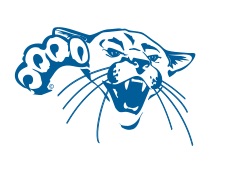 STAGES OF MATURITYSTAGES OF MATURITYSTAGES OF MATURITYSTAGES OF MATURITYSTAGES OF MATURITYLEVEL 1LEVEL 2LEVEL 3LEVEL 4LEVEL 5General Definition:InitialGeneral Definition:RepeatableGeneral Definition:DefinedGeneral Definition:ManagedGeneral Definition: OptimizedCONSTANCY OF PURPOSECONSISTENCY OF PRACTICECONSISTENCY OF PRACTICECONSISTENCY OF PRACTICECONSISTENCY OF PRACTICEDRIVE STUDENT SUCCESSBarton’s Mission clearly articulates student success as the college’s core purpose and that purpose is understood across the institutionBarton clearly explains its academic and learning support programs and the requirements for student successBarton provides high quality education wherever, however it’s deliveredStudent learning and program effectiveness are routinely evaluated, continuously improvedBarton’s resources, organizational structures are and planning process are sufficient to create student successSTAGES OF MATURITYSTAGES OF MATURITYSTAGES OF MATURITYSTAGES OF MATURITYSTAGES OF MATURITYLEVEL 1LEVEL 2LEVEL 3LEVEL 4LEVEL 5General Definition:InitialGeneral Definition:RepeatableGeneral Definition:DefinedGeneral Definition:ManagedGeneral Definition: OptimizedCONSTANCY OF PURPOSECONSISTENCY OF PRACTICECULTIVATE COMMUNITY ENGAGEMENTBarton includes external perspectives is evaluating, refining its missionIn its interaction with its communities, Barton fosters transparency, accountability and overall ethical behavior from all employeesBarton’s commitment to its communities is evident in its scope of academic programming, support services and locationsBarton evaluates & continuously improves teaching, learning and academics and support services in a way that addresses the workforce and economic needs of its communitiesBarton effectively aligns its resources, structures and processes to respond to challenges and opportunities in the communities it servesSTAGES OF MATURITYSTAGES OF MATURITYSTAGES OF MATURITYSTAGES OF MATURITYSTAGES OF MATURITYLEVEL 1LEVEL 2LEVEL 3LEVEL 4LEVEL 5General Definition:InitialGeneral Definition:RepeatableGeneral Definition:DefinedGeneral Definition:ManagedGeneral Definition: OptimizedCONSTANCY OF PURPOSECONSISTENCY OF PRACTICEOPTIMIZE EMPLOYEE EXPERIENCEBarton’s Mission & Vision encompasses employee development as an institutional valueBarton fosters transparency, accountability and overall ethical behavior from all employeesBarton encourages and rewards innovation and creativity from both faculty & staffFaculty & staff engage in assessment of learning, institutional effectiveness and personal developmentBarton makes best use of its available resources to promote faculty and staff developmentSTAGES OF MATURITYSTAGES OF MATURITYSTAGES OF MATURITYSTAGES OF MATURITYSTAGES OF MATURITYLEVEL 1LEVEL 2LEVEL 3LEVEL 4LEVEL 5General Definition:InitialGeneral Definition:RepeatableGeneral Definition:DefinedGeneral Definition:ManagedGeneral Definition: OptimizedCONSTANCY OF PURPOSECONSISTENCY OF PRACTICEEMPHASIZE INSTITUTIONAL EFFECTIVENESSEmployees understand institutional effectiveness as a requirement of achieving Barton’s Mission & VisionBarton fosters transparency, accountability and overall ethical behavior from all employeesStudent learning and program effectiveness are routinely evaluated, continuously improvedThe needs and opportunities for improvement in academics and student support are central to Barton’s planning & budgetingBarton employs an integrated management model to promote the college’s long-term sustainability 